Directions: You may use any method that you know find the answer to the question. However, you must show your work.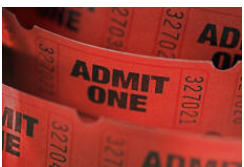 The equations 5x+2y = 48 and 3x+2y = 32 represent the money collected from school concert ticket sales during two class periods. If x represent the cost for each adult ticket and y represents the cost for each student ticket, what is the cost of each adult ticket?